                                       Middlesex County Netball Association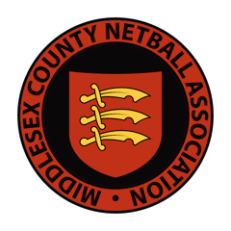 www.middlesexnetball.co.ukAGM – 24th June 2021Financial ReportMelissa Wright (melissa@middlesexnetball.co.uk)This year we have a surplus of £5,935.00This is largely due to the Covid-19 related postponements below:CoursesNo courses this seasonSatellite Academy No satellite or county academies this seasonSchoolsNo school tournaments this seasonGrantsLess grants were paid out this season due to less applicationsAs in previous years, we have continued to award Grants. This is important to continue to improve the standards of our Umpires and Coaches in the County and to encourage our members to participate in as many different courses as possible. Clubs are asked to encourage their members to become qualified umpires and coaches and to take advantage of the County’s Grant System.The committee has decided that for the coming year, 2021/22, we will continue to offer the following grants and subsidies: £5000 for Club Development grants (Individuals). £10000 for League Development grants (Maximum of £2000 per League) Subsidies for Clubs playing in the Premier League and the Regional Leagues.To subsidise the Middlesex County League if necessaryNB. All are reviewed on an annual basis.More information and Application Forms are available on www.middlesexnetball.co.ukAffiliation fees:For the coming season 2021-22, Middlesex County have decided not to increase their fees.I would like to thank Brenda Horn for her help with the County League umpire payments this season.I would also like to say a very big thank you to Clare Darling, for auditing the accounts once again this year and propose that she be asked if she is willing to do so again next year.Melissa WrightTreasurer